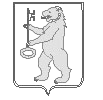 БАЛАХТОНСКИЙ СЕЛЬСКИЙ СОВЕТ ДЕПУТАТОВКОЗУЛЬСКОГО РАЙОНАКРАСНОЯРСКОГО КРАЯ РЕШЕНИЕ 22.06.2020                                   с. Балахтон                                         № 41-213р	Об исполнении бюджета муниципального образования Балахтонский сельсовет за  2019 годВ соответствии с Бюджетным кодексом Российской Федерации, Федеральным  законом от 6 октября 2003г. № 131-ФЗ « Об общих принципах организации местного самоуправления в Российской Федерации», ст. 25  Устава  Балахтонского сельсовета, Положением о бюджетном процессе в муниципальном образовании Балахтонский сельсовет, Балахтонский сельский Совет депутатов РЕШИЛ: Статья 1                 	1. Утвердить отчет об исполнении бюджета за  2019 год, в том числе:     	- исполнение бюджета сельсовета по доходам в сумме 7 624 814,63  рублей и расходам в сумме 7 630 997,29 рублей;     	- исполнение бюджета с профицитом в сумме 0,00 рублей;    	- исполнение по источникам внутреннего финансирования дефицита бюджета за 2019 год в сумме 0,00 рублей.    	2. Утвердить отчет об исполнении бюджета за 2019 год со следующими показателями:    	- доходов бюджета по кодам классификации доходов согласно приложению 2 к настоящему решению;    	- расходов бюджета по ведомственной структуре расходов согласно приложению 3 к настоящему решению;    	- расходов бюджета  по разделам, подразделам классификации расходов бюджета по ведомственной структуре расходов согласно приложению 4 к настоящему решению;   	- источников финансирования дефицита бюджета по кодам классификации источников финансирования дефицита бюджета согласно приложению 1 к настоящему решению.Статья 2        1. Настоящее Решение вступает  в силу в день, следующий за днем его официального опубликования в местном периодическом издании «Балахтонские вести.2. Настоящее Решение подлежит размещению на официальном сайте Балахтонского сельсовета http://balahton-adm.gbu.su/.Председатель Совета                                                                                Е.А. ГардтГлава сельсовета                                                                                        В.А. МецгерПРИЛОЖЕНИЕ 1 к Решению Балахтонского сельского Совета депутатов от 22.06. 2020  № 41-213рИсточники внутреннего финансирования дефицита бюджета муниципального образования Балахтонский сельсоветПРИЛОЖЕНИЕ 2 к Решению Балахтонского сельского Совета депутатов от22.06. 2020  № 41-213рДоходы бюджета Балахтонского сельсовета на 2019 годПРИЛОЖЕНИЕ 3к Решению Балахтонского сельского Совета депутатов от 22.06. 2020  № 41-213рВедомственная структура росписи бюджета Балахтонского сельсовета на 2019 годПРИЛОЖЕНИЕ 4 к Решению Балахтонского сельского Совета депутатов от 22.06. 2020  № 41-213рРаспределение бюджетных ассигнований по целевым статьям (муниципальным программам Балахтонского сельсовета и непрограммным направлениям деятельности), группам и подгруппам видов расходов, разделам, подразделам классификации расходов бюджета на 2019 год№ строкиКодНаименование кода поступлений в бюджет, группы, подгруппы, статьи, подстатьи, элемента, подвида, аналитической группы вида источников финансирования дефицитов бюджетовУтвержденоИсполненоИсполнено№ строкиКодНаименование кода поступлений в бюджет, группы, подгруппы, статьи, подстатьи, элемента, подвида, аналитической группы вида источников финансирования дефицитов бюджетовУтвержденоИтого%%1231005 0105 00 00 00 0000 000Изменение остатков средств на счетах по учету средств бюджета на 01.01.20180,000,00100,0100,02005 01 05 02 01 10 0000 510Увеличение прочих остатков денежных средств бюджетов сельских поселений-8 746 797,56-8 746 797,56100,0100,0005 01 05 02 01 10 0000 610Уменьшение прочих остатков денежных средств бюджетов сельских поселений8 746 797,568 746 797,56100,0100,0Всего дефицит (+) / профицит (-)Всего дефицит (+) / профицит (-)Всего дефицит (+) / профицит (-)0,000,00№ строкиКод классификации доходов бюджетаКод классификации доходов бюджетаКод классификации доходов бюджетаКод классификации доходов бюджетаКод классификации доходов бюджетаКод классификации доходов бюджетаКод классификации доходов бюджетаНаименование кода классификации доходов бюджетаДоходы бюджета 2019 год№ строкикод группыкод подгруппыкод статьикод подстатьикод элементакод группы подвидакод аналитической группы подвидаНаименование кода классификации доходов бюджетаДоходы бюджета 2019 год1234567810110000000000000000НАЛОГОВЫЕ И НЕНАЛОГОВЫЕ ДОХОДЫ489 137,00210102000010000110НАЛОГ НА ДОХОДЫ ФИЗИЧЕСКИХ ЛИЦ72 139,00310102010010000110Налог на доходы физических лиц с доходов, источником которых является налоговый агент, за исключением доходов, в отношении которых исчисление и уплата налога осуществляются в соответствии со статьями 227, 227.1 и 228 Налогового кодекса Российской Федерации72 139,00410300000000000000НАЛОГИ НА ТОВАРЫ (РАБОТЫ, УСЛУГИ), РЕАЛИЗУЕМЫЕ НА ТЕРРИТОРИИ РОССИЙСКОЙ ФЕДЕРАЦИИ132 940,00510302230010000110Доходы от уплаты акцизов на дизельное топливо, подлежащие распределению между бюджетами субъектов РФ и местными бюджетами с учетом установленных дифференцированных нормативов отчислений в местные бюджеты60 390,00610302240010000110Доходы от уплаты акцизов на моторные масла для дизельных и (или) карбюраторных (инжекторных) двигателей, подлежащие распределению между бюджетами субъектов Российской Федерации и местными бюджетами с учетом установленных дифференцированных нормативов отчислений в местные бюджеты450,00710302250010000110Доходы от уплаты акцизов на автомобильный бензин, подлежащие распределению между бюджетами субъектов РФ и местными бюджетами с учетом установленных дифференцированных нормативов отчислений в местные бюджеты81 000,00810302260010000110Доходы от уплаты акцизов на прямогонный бензин, подлежащие распределению между бюджетами субъектов РФ и местными бюджетами с учетом установленных дифференцированных нормативов отчислений в местные бюджеты-8 900,00910500000000000000НАЛОГИ НА СОВОКУПНЫЙ ДОХОД5 550,001010503010010000110Единый сельскохозяйственный налог5 550,001110600000000000000НАЛОГ НА ИМУЩЕСТВО ФИЗИЧЕСКИХ ЛИЦ75 000,001210601030100000110Налог на имущество физических лиц, взимаемый по ставкам, применяемым к объектам налогообложения, расположенным в границах поселений75 000,001310606000000000000ЗЕМЕЛЬНЫЙ НАЛОГ203 508,001410606033100000110Земельный налог с организаций, обладающих земельным участком, расположенным в границах сельских поселений203 508,001511400000000000410Доходы от продажи материальных и нематериальных активов32 334,941611402000000000410Доходы от реализации имущества, находящегося в государственной и муниципальной собственности (за исключением имущества бюджетных и автономных учреждений, а также имущества государственных и муниципальных унитарных предприятий, в том числе казенных)32 334,941711402050100000410Доходы от реализации имущества, находящегося в собственности поселений (за исключением имущества муниципальных бюджетных и автономных учреждений, а также имущества муниципальных унитарных предприятий, в том числе казенных), в части реализации основных средств по указанному имуществу32 334,941811402053100000410Доходы от реализации иного имущества, находящегося в собственности поселений (за исключением имущества муниципальных бюджетных и автономных учреждений, а также имущества муниципальных унитарных предприятий, в том числе казенных), в части реализации основных средств по указанному имуществу32 334,941911600000000000140Денежные взыскания (штрафы) за нарушение законодательства Российской Федерации о размещении заказов на поставки товаров, выполнение работ, оказание услуг для нужд поселений3 000,002011633000000000140Денежные взыскания (штрафы) за нарушение законодательства Российской Федерации о размещении заказов на поставки товаров, выполнение работ, оказание услуг для нужд поселений3 000,002111633050106000140Денежные взыскания (штрафы) за нарушение законодательства Российской Федерации о размещении заказов на поставки товаров, выполнение работ, оказание услуг для нужд поселений3 000,002220000000000000000БЕЗВОЗМЕЗДНЫЕ ПОСТУПЛЕНИЯ8 222 325,622320200000000000000БЕЗВОЗМЕЗДНЫЕ ПОСТУПЛЕНИЯ ОТ ДРУГИХ БЮДЖЕТОВ БЮДЖЕТНОЙ СИСТЕМЫ РОССИЙСКОЙ ФЕДЕРАЦИИ8 222 325,622420210000000000150Дотации бюджетам бюджетной системы Российской Федерации1 944 390,002520215001000000150Дотации на выравнивание бюджетной обеспеченности1 944 390,002620215001100000150Дотации бюджетам поселений на выравнивание бюджетной обеспеченности1 944 390,002720215001102711150Дотации бюджетам поселений на выравнивание бюджетной обеспеченности626 500,002820215001102712150Дотации на выравнивание бюджетной обеспеченности поселений из районного фонда финансовой поддержки1 317 890,002920230000000000150Субвенции бюджетам бюджетной системы Российской Федерации3 050,003020230024000000150Субвенции местным бюджетам на выполнение передаваемых полномочий субъектов Российской Федерации3 050,003120230024100000150Субвенции бюджетам сельских поселений на выполнение передаваемых полномочий субъектов Российской Федерации3 050,003220230024107514150Субвенции бюджетам на выполнение передаваемых полномочий по созданию и обеспечению деятельности административных комиссий3 050,003320235118000000150Субвенции бюджетам муниципальных образований края на осуществление государственных полномочий по первичному воинскому учету на территориях, где отсутствуют военные комиссариаты85 794,443420235118100000150Субвенции бюджетам муниципальных районов на осуществление государственных полномочий по первичному воинскому учету на территориях, где отсутствуют военные комиссариаты85 794,443520240000000000150Иные межбюджетные трансферты6 189 091,183620249999000000150Межбюджетные трансферты, передаваемые бюджетам муниципальных образований на осуществление части полномочий по решению вопросов местного значения в соответствии с заключенными соглашениями6 189 091,183720249999100000150Прочие межбюджетные трансферты, передаваемые бюджетам сельских поселений на осуществление части полномочий по решению вопросов местного значения5 323 600,003820249999107508150Межбюджетные трансферты сельских поселений на содержание автомобильных дорог общего пользования местного значения165 159,183920249999107412150Субсидии бюджетам муниципальных образований края на обеспечение первичных мер пожарной безопасности27 177,004020249999107492150Субсидия бюджетам муниципальных образований на реализацию мероприятий, направленных на повышение безопасности дорожного движения, в рамках подпрограммы «Повышения безопасности дорожного движения» государственной программы Красноярского края «Развитие транспортной системы»17 000,004120249999107509150Межбюджетные трансферты сельских поселений на капитальный ремонт и ремонт автомобильных дорог общего пользования местного значения656 155,00ВСЕГОВСЕГОВСЕГОВСЕГОВСЕГОВСЕГОВСЕГОВСЕГОВСЕГО8 746 797,56№ п/пНаименование главных распорядителей и наименование показателей бюджетной классификацииКБККБККБККБККБК2019 год№ п/пНаименование главных распорядителей и наименование показателей бюджетной классификацииКод ведомстваРазделПодразделЦелевая статьяВид расходов2019 год123456781ВСЕГО:8 746 797,562Администрация Балахтонского сельсовета0058 746 797,563ОБЩЕГОСУДАРСТВЕННЫЕ ВОПРОСЫ005015 081 257,734Функционирование высшего должностного лица субъекта Российской Федерации и муниципального образования0050102787 763,125Непрограмнные мероприятия00501028100000000787 763,126Глава муниципального образования00501028110095030787 763,127Расходы на выплаты персоналу в целях обеспечения выполнения функций государственными (муниципальными) органами, казенными учреждениями, органами управления государственными внебюджетными фондами00501028110095030100787 763,128Расходы на выплаты персоналу государственных (муниципальных) органов00501028110095030120787 763,129Фонд оплаты труда государственных (муниципальных) органов00501028110095030121619 594,3410Фонд оплаты труда государственных (муниципальных) органов00501028110095030121619 594,3411Взносы по обязательному социальному страхованию на выплаты денежного содержания и иные выплаты работникам государственных (муниципальных) органов00501028110095030129168 168,7812Взносы по обязательному социальному страхованию на выплаты денежного содержания и иные выплаты работникам государственных (муниципальных) органов00501028110095030129168 168,7813Функционирование законодательных (представительных) органов государственной власти и представительных органов муниципальных образований0050103607 641,1114Непрограмнные мероприятия00501038100000000607 641,1115Депутаты представительного органа муниципального образования00501038110095020607 641,1116Расходы на выплаты персоналу в целях обеспечения выполнения функций государственными (муниципальными) органами, казенными учреждениями, органами управления государственными внебюджетными фондами00501038110095020100607 641,1117Расходы на выплаты персоналу государственных (муниципальных) органов00501038110095020120607 641,1118Фонд оплаты труда государственных (муниципальных) органов00501038110095020121466 698,2419Фонд оплаты труда государственных (муниципальных) органов00501038110095020121466 698,2420Взносы по обязательному социальному страхованию на выплаты денежного содержания и иные выплаты работникам государственных (муниципальных) органов00501038110095020129140 942,8721Взносы по обязательному социальному страхованию на выплаты денежного содержания и иные выплаты работникам государственных (муниципальных) органов00501038110095020129140 942,8722Функционирование Правительства Российской Федерации, высших исполнительных органов государственной власти субъектов Российской Федерации, местных администраций00501043 166 500,5723Непрограмнные мероприятия005010481000000002 231 173,8024Аппарат управления органов местного самоуправления005010481100950002 231 173,8025Расходы на выплаты персоналу в целях обеспечения выполнения функций государственными (муниципальными) органами, казенными учреждениями, органами управления государственными внебюджетными фондами005010481100950001002 231 173,8026Расходы на выплаты персоналу государственных (муниципальных) органов005010481100950001202 231 173,8027Фонд оплаты труда государственных (муниципальных) органов005010481100950001211 834 386,3228Фонд оплаты труда государственных (муниципальных) органов005010481100950001211 834 386,3229Взносы по обязательному социальному страхованию на выплаты денежного содержания и иные выплаты работникам государственных (муниципальных) органов00501048110095000129396 787,4830Взносы по обязательному социальному страхованию на выплаты денежного содержания и иные выплаты работникам государственных (муниципальных) органов00501048110095000129396 787,4831Закупка товаров, работ и услуг для обеспечения государственных (муниципальных) нужд00501048110095000200883 234,1332Иные закупки товаров, работ и услуг для обеспечения государственных (муниципальных) нужд00501048110095000240883 234,1333Прочая закупка товаров, работ и услуг00501048110095000244883 234,1334Прочая закупка товаров, работ и услуг00501048110095000244883 234,1335Иные бюджетные ассигнования0050104811009500080049 042,6436Исполнение судебных актов Российской Федерации и мировых соглашений по возмещению причиненного вреда005010481100950008305 165,5037Исполнение судебных актов Российской Федерации и мировых соглашений по возмещению причиненного вреда005010481100950008315 165,5038Прочие расходы005010481100950008315 165,5039Уплата налогов, сборов и иных платежей0050104811009500085043 877,1440Уплата прочих налогов, сборов0050104811009500085224 133,0041Уплата прочих налогов, сборов0050104811009500085224 133,0042Уплата инных платежей0050104811009500085319 744,1443Уплата инных платежей0050104811009500085319 744,1444Непрограммные расходы органов судебной власти005010492000000003 050,0045Субвенции бюджетам муниципальных образований на выполнение государственных полномочий по созданию и обеспечению деятельности административных комиссий005010492100751403 050,0046Закупка товаров, работ и услуг для обеспечения государственных (муниципальных) нужд005010492100751402003 050,0047Иные закупки товаров, работ и услуг для обеспечения государственных (муниципальных) нужд005010492100751402403 050,0048Прочая закупка товаров, работ и услуг005010492100751402443 050,0049Прочая закупка товаров, работ и услуг005010492100751402443 050,0050Резервные фонды005011110 000,0051Непрограмнные мероприятия0050111810000000010 000,0052Резервный фонд0050111810009280010 000,0053Иные бюджетные ассигнования0050111810009280080010 000,0054Резервные средства0050111810009280087010 000,0055Резервные средства0050111810009280087010 000,0056Другие общегосударственные вопросы0050113509 352,9357Муниципальная программа "Компленсные мероприятия по улучшению качеств жизни и благосостояния населения на территории муниципального образования Балахтонский сельсовет"00501130100000000509 352,9358Подпрограмма "Благоустройство территории муниципального образования Балахтонский сельсовет"00501130110000000509 352,9359Обеспечение деятельности в рамках подпрограммы "Благоустройство территории муниципального образования Балахтонский сельсовет"00501130110092600509 352,9360Расходы на выплаты персоналу в целях обеспечения выполнения функций государственными (муниципальными) органами, казенными учреждениями, органами управления государственными внебюджетными фондами00501130110092600100509 352,9361Расходы на выплаты персоналу государственных (муниципальных) органов00501130110092600120502 412,0562Фонд оплаты труда государственных (муниципальных) органов00501130110092600121392 524,8263Фонд оплаты труда государственных (муниципальных) органов00501130110092600121392 524,8264Взносы по обязательному социальному страхованию на выплаты денежного содержания и иные выплаты работникам государственных (муниципальных) органов00501130110092600129109 887,2365Взносы по обязательному социальному страхованию на выплаты денежного содержания и иные выплаты работникам государственных (муниципальных) органов00501130110092600129109 887,2366Оплата труда занятости населения005011301100926506 940,8867Расходы на выплаты персоналу в целях обеспечения выполнения функций государственными (муниципальными) органами, казенными учреждениями, органами управления государственными внебюджетными фондами005011301100926501006 940,8868Расходы на выплаты персоналу государственных (муниципальных) органов005011301100926501206 940,8869Фонд оплаты труда государственных (муниципальных) органов005011301100926501216 940,8870Фонд оплаты труда государственных (муниципальных) органов005011301100926501216 940,8871Взносы по обязательному социальному страхованию на выплаты денежного содержания и иные выплаты работникам государственных (муниципальных) органов005011301100926501290,0072Взносы по обязательному социальному страхованию на выплаты денежного содержания и иные выплаты работникам государственных (муниципальных) органов0050113011009265012973НАЦИОНАЛЬНАЯ ОБОРОНА0050285 794,4474Мобилизационная и вневойсковая подготовка005020385 794,4475Непрограммные расходы отдельных органов исполнительной власти0050203910000000085 794,4476Осуществление первичного воинского учета на территориях, где отсутствуют военные комиссариаты0050203917005118085 794,4477Расходы на выплаты персоналу в целях обеспечения выполнения функций государственными (муниципальными) органами, казенными учреждениями, органами управления государственными внебюджетными фондами0050203917005118010085 794,4478Расходы на выплаты персоналу государственных (муниципальных) органов0050203917005118012085 794,4479Фонд оплаты труда государственных (муниципальных) органов0050203917005118012166 982,6280Фонд оплаты труда государственных (муниципальных) органов0050203917005118012166 982,6281Взносы по обязательному социальному страхованию на выплаты денежного содержания и иные выплаты работникам государственных (муниципальных) органов0050203917005118012918 811,8282Взносы по обязательному социальному страхованию на выплаты денежного содержания и иные выплаты работникам государственных (муниципальных) органов0050203917005118012918 811,8283Закупка товаров, работ и услуг для обеспечения государственных (муниципальных) нужд005020391700511802000,0084Иные закупки товаров, работ и услуг для обеспечения государственных (муниципальных) нужд005020391700511802400,0085Прочая закупка товаров, работ и услуг005020391700511802440,0086Прочая закупка товаров, работ и услуг0050203917005118024487НАЦИОНАЛЬНАЯ БЕЗОПАСНОСТЬ И ПРАВООХРАНИТЕЛЬНАЯ ДЕЯТЕЛЬНОСТЬ005031 058 760,2488Обеспечение пожарной безопасности00503101 058 760,2489Муниципальная программа "Комплексные мероприятия по улучшению качества жизни и благосостояния населения на территории муниципального образования Балахтонский сельсовет"005031001000000001 058 760,2490Подпрограмма "Обеспечение первичных мер пожарной безопасности на территории Балахтонского сельсовета"005031001400000001 058 760,2491Обеспечение деятельности в рамках подпрограммы "Обеспечение первичных мер пожарной безопасности на территории Балахтонского сельсовета"005031001400926301 025 224,2492Расходы на выплаты персоналу в целях обеспечения выполнения функций государственными (муниципальными) органами, казенными учреждениями, органами управления государственными внебюджетными фондами00503100140092630100957 470,0093Расходы на выплаты персоналу государственных (муниципальных) органов00503100140092630120957 470,0094Фонд оплаты труда государственных (муниципальных) органов00503100140092630121743 857,8095Фонд оплаты труда государственных (муниципальных) органов00503100140092630121743 857,8096Взносы по обязательному социальному страхованию на выплаты денежного содержания и иные выплаты работникам государственных (муниципальных) органов00503100140092630129213 612,2097Взносы по обязательному социальному страхованию на выплаты денежного содержания и иные выплаты работникам государственных (муниципальных) органов00503100140092630129213 612,2098Закупка товаров, работ и услуг для обеспечения государственных (муниципальных) нужд0050310014009263020067 754,2499Иные закупки товаров, работ и услуг для обеспечения государственных (муниципальных) нужд0050310014009263024067 754,24100Прочая закупка товаров, работ и услуг0050310014009263024467 754,24101Прочая закупка товаров, работ и услуг0050310014009263024467 754,24102Муниципальная программа "Комплексные мероприятия по улучшению качества жизни и благосостояния населения на территории муниципального образования Балахтонский сельсовет"005031001400000001 359,00103Подпрограмма "Обеспечение первичных мер пожарной безопасности на территории Балахтонского сельсовета" софинансирование005031001400841201 359,00104Закупка товаров, работ и услуг для обеспечения государственных (муниципальных) нужд005031001400841202001 359,00105Иные закупки товаров, работ и услуг для обеспечения государственных (муниципальных) нужд005031001400841202401 359,00106Прочая закупка товаров, работ и услуг005031001400841202441 359,00107Прочая закупка товаров, работ и услуг005031001400841202441 359,00108Муниципальная программа "Комплексные мероприятия по улучшению качества жизни и благосостояния населения на территории муниципального образования Балахтонский сельсовет"005031001400000005 000,00109Подпрограмма "Профилактика терроризма, экстремизма и транспортной безопасности на территории муниципального образования Балахтонский сельсовет Козульского района Красноярского края на 2019-2021 годы»005031001400841205 000,00110Закупка товаров, работ и услуг для обеспечения государственных (муниципальных) нужд005031001400841202005 000,00111Иные закупки товаров, работ и услуг для обеспечения государственных (муниципальных) нужд005031001400841202405 000,00112Прочая закупка товаров, работ и услуг005031001400841202445 000,00113Прочая закупка товаров, работ и услуг005031001400841202445 000,00114Муниципальная программа "Комплексные мероприятия по улучшению качества жизни и благосостояния населения на территории муниципального образования Балахтонский сельсовет"0050310051000000027 177,00115Подпрограмма "Обеспечение первичных мер пожарной безопасности на территории Балахтонского сельсовета"0050310051007412027 177,00116Закупка товаров, работ и услуг для обеспечения государственных (муниципальных) нужд0050310051007412020027 177,00117Иные закупки товаров, работ и услуг для обеспечения государственных (муниципальных) нужд0050310051007412024027 177,00118Прочая закупка товаров, работ и услуг0050310051007412024427 177,00119Прочая закупка товаров, работ и услуг0050310051007412024427 177,00120Дорожное хозяйство (дорожные фонды)00504091 015 674,18121Муниципальная программа "Комплексные мероприятия по улучшению качества жизни и благосостояния населения на территории муниципального образования Балахтонский сельсовет"005040901000000001 015 674,18122Подпрограмма "Модернизация, развитие и содержание автомобильных дорог общего пользования местного значения на территории Балахтонского сельсовета"005040901200000001 015 674,18123Субсидии бюджетам муниципальных образований на содержание автомобильных дорог общего пользования местного значения городских округов из средств дорожного фонда Красноярского края в рамках подпрограммы "Дороги Красноярья" государственной программы "Развитие транспортной системы Красноярского края"00504090120075080165 159,18124Закупка товаров, работ и услуг для обеспечения государственных (муниципальных) нужд00504090120075080200165 159,18125Иные закупки товаров, работ и услуг для обеспечения государственных (муниципальных) нужд00504090120075080240165 159,18126Прочая закупка товаров, работ и услуг00504090120075080244165 159,18127Прочая закупка товаров, работ и услуг00504090120075080244165 159,18128Софинансирование на содержание автомобильных дорог общего пользования местного значения городских округов из средств дорожного фонда Красноярского края в рамках подпрограммы "Дороги Красноярья" государственной программы "Развитие транспортной системы Красноярского края"005040901200850801 982,00129Закупка товаров, работ и услуг для обеспечения государственных (муниципальных) нужд005040901200850802001 982,00130Иные закупки товаров, работ и услуг для обеспечения государственных (муниципальных) нужд005040901200850802401 982,00131Прочая закупка товаров, работ и услуг005040901200850802441 982,00132Прочая закупка товаров, работ и услуг005040901200850802441 982,00133Субсидии бюджетам муниципальных образований на ремонт автомобильных дорог общего пользования местного значения городских округов из средств дорожного фонда Красноярского края в рамках подпрограммы "Дороги Красноярья" государственной программы "Развитие транспортной системы Красноярского края"00504090120075090240656 155,00134Закупка товаров, работ и услуг для обеспечения государственных (муниципальных) нужд00504090120075090244656 155,00135Иные закупки товаров, работ и услуг для обеспечения государственных (муниципальных) нужд00504090120075090244656 155,00136Прочая закупка товаров, работ и услуг00504090120075090244656 155,00137Софинансирование на ремонт автомобильных дорог общего пользования местного значения городских округов из средств дорожного фонда Красноярского края в рамках подпрограммы "Дороги Красноярья" государственной программы "Развитие транспортной системы Красноярского края"005040901200850902007 970,00138Закупка товаров, работ и услуг для обеспечения государственных (муниципальных) нужд005040901200850902407 970,00139Иные закупки товаров, работ и услуг для обеспечения государственных (муниципальных) нужд005040901200850902447 970,00140Прочая закупка товаров, работ и услуг005040901200850902447 970,00141Субсидия бюджетам муниципальных образований на реализацию мероприятий, направленных на повышение безопасности дорожного движения, в рамках подпрограммы «Повышения безопасности дорожного движения» государственной программы Красноярского края «Развитие транспортной системы»0050409012007492020017 000,00142Закупка товаров, работ и услуг для обеспечения государственных (муниципальных) нужд0050409012007492024017 000,00143Иные закупки товаров, работ и услуг для обеспечения государственных (муниципальных) нужд0050409012007492024417 000,00144Прочая закупка товаров, работ и услуг0050409012007492024417 000,00145Софинансирование на реализацию мероприятий, направленных на повышение безопасности дорожного движения, в рамках подпрограммы «Повышения безопасности дорожного движения» государственной программы Красноярского края «Развитие транспортной системы»005040901200849202003 740,00146Закупка товаров, работ и услуг для обеспечения государственных (муниципальных) нужд005040901200849202403 740,00147Иные закупки товаров, работ и услуг для обеспечения государственных (муниципальных) нужд005040901200849202443 740,00148Прочая закупка товаров, работ и услуг005040901200849202443 740,00149Обеспечение деятельности в рамках подпрограммы "Модернизация, развитие и содержание автомобильных дорог общего пользования местного значения на территории Балахтонского сельсовета"00504090120092610163 668,00150Закупка товаров, работ и услуг для обеспечения государственных (муниципальных) нужд00504090120092610200163 668,00151Иные закупки товаров, работ и услуг для обеспечения государственных (муниципальных) нужд00504090120092610240163 668,00152Прочая закупка товаров, работ и услуг00504090120092610244163 668,00153Прочая закупка товаров, работ и услуг00504090120092610244163 668,00154ЖИЛИЩНО-КОММУНАЛЬНОЕ ХОЗЯЙСТВО00505686 669,84155Благоустройство0050503686 669,84156Муниципальная программа "Комплексные мероприятия по улучшению качеств жизни и благосостояния населения на территории муниципального образования Балахтонский сельсовет"00505030100000000686 669,84157Подпрограмма "Энергосбережение и повышение энергетической эффективности, ремонт и содержание сети наружного освещения улиц на территории Балахтонского сельсовета"00505030130000000686 669,84158Осуществление деятельности в рамках подпрограммы "Энергосбережение и повышение энергетической эффективности, ремонт и содержание сети наружного освещения улиц на территории Балахтонского сельсовета"00505030130092620686 669,84159Закупка товаров, работ и услуг для обеспечения государственных (муниципальных) нужд00505030130092620200686 669,84160Иные закупки товаров, работ и услуг для обеспечения государственных (муниципальных) нужд00505030130092620240686 669,84161Прочая закупка товаров, работ и услуг00505030130092620244686 669,84162Прочая закупка товаров, работ и услуг00505030130092620244686 669,84163ОБРАЗОВАНИЕ0050748 975,43164Молодежная политика005070748 975,43165Муниципальная программа "Осуществление переданных полномочий в области культуры, физической культуры и спорта "0050707020000000048 975,43166Осуществление передаваемых полномочий в области физической культуры и спорта в рамках Муниципальной программы "Осуществление переданных полномочий в области культуры, физической культуры и спорта "0050707020009282048 975,43167Межбюджетные трансферты0050707020009282050048 975,43168Иные межбюджетные трансферты0050707020009282054048 975,43169Иные межбюджетные трансферты0050707020009282054048 975,43170КУЛЬТУРА, КИНЕМАТОГРАФИЯ00508769 665,70171Культура0050801769 665,70172Муниципальная программа "Осуществление переданных полномочий в области культуры, физической культуры и спорта "00508010200000000769 665,70173Осуществление передаваемых полномочий в области культуры в рамках Муниципальной программы "Осуществление переданных полномочий в области культуры, физической культуры и спорта "00508010200092810769 665,70174Межбюджетные трансферты00508010200092810500769 665,70175Иные межбюджетные трансферты00508010200092810540769 665,70176Иные межбюджетные трансферты00508010200092810540769 665,70177Условно утвержденные0,00№ строкиНаименование главных распорядителей и наименование бюджетной классификацииКБККБККБККБК2019 год№ строкиНаименование главных распорядителей и наименование бюджетной классификацииЦелевая статьяВид расходовРазделПодраздел2019 год12345671ВСЕГО:8 746 797,562Муниципальная программа "Комплексные мероприятия по улучшению качества жизни и благосостояния населения на территории муниципального образования Балахтонский сельсовет"01000000003 270 457,193Подпрограмма "Благоустройство территории муниципального образования Балахтонский сельсовет"0110000000509 352,934Обеспечение деятельности в рамках подпрограммы "Благоустройство территории муниципального образования Балахтонский сельсовет"0110092600502 412,055Расходы на выплаты персоналу в целях обеспечения выполнения функций государственными (муниципальными) органами, казенными учреждениями, органами управления государственными внебюджетными фондами0110092600100502 412,056ОБЩЕГОСУДАРСТВЕННЫЕ ВОПРОСЫ011009260010001502 412,057Другие общегосударственные вопросы01100926001000113502 412,058Другие общегосударственные вопросы01100926001210113392 524,829Другие общегосударственные вопросы01100926001290113109 887,2310Оплата труда занятости населения01100926506 940,8811Расходы на выплаты персоналу в целях обеспечения выполнения функций государственными (муниципальными) органами, казенными учреждениями, органами управления государственными внебюджетными фондами01100926501006 940,8812ОБЩЕГОСУДАРСТВЕННЫЕ ВОПРОСЫ0110092650100016 940,8813Другие общегосударственные вопросы011009265010001136 940,8814Другие общегосударственные вопросы011009265012101136 940,8815Другие общегосударственные вопросы011009265012901130,0016Подпрограмма "Модернизация, развитие и содержание автомобильных дорог общего пользования местного значения на территории Балахтонского сельсовета"01200000001 015 674,1817Субсидии бюджетам муниципальных образований на содержание автомобильных дорог общего пользования местного значения городских округов из средств дорожного фонда Красноярского края в рамках подпрограммы "Дороги Красноярья" государственной программы "Развитие транспортной системы Красноярского края"0120075080165 159,1818Закупка товаров, работ и услуг для обеспечения государственных (муниципальных) нужд0120075080200165 159,1819НАЦИОНАЛЬНАЯ ЭКОНОМИКА012007508020004165 159,1820Дорожное хозяйство (дорожные фонды)01200750802000409165 159,1821Дорожное хозяйство (дорожные фонды)01200750802440409165 159,1822Софинансирование на содержание автомобильных дорог общего пользования местного значения городских округов из средств дорожного фонда Красноярского края в рамках подпрограммы "Дороги Красноярья" государственной программы "Развитие транспортной системы Красноярского края"01200850801 982,0023Закупка товаров, работ и услуг для обеспечения государственных (муниципальных) нужд01200850802001 982,0024НАЦИОНАЛЬНАЯ ЭКОНОМИКА0120085080200041 982,0025Дорожное хозяйство (дорожные фонды)012008508020004091 982,0026Дорожное хозяйство (дорожные фонды)012008508024404091 982,0027Межбюджетные трансферты сельских поселений на капитальный ремонт и ремонт автомобильных дорог общего пользования местного значения0120075090656 155,0028Закупка товаров, работ и услуг для обеспечения государственных (муниципальных) нужд0120075090200656 155,0029НАЦИОНАЛЬНАЯ ЭКОНОМИКА012007509020004656 155,0030Дорожное хозяйство (дорожные фонды)01200750902000409656 155,0031Дорожное хозяйство (дорожные фонды)01200750902440409656 155,0032Софинансирование на ремонт автомобильных дорог общего пользования01200850907 970,0033Закупка товаров, работ и услуг для обеспечения государственных (муниципальных) нужд01200850902007 970,0034НАЦИОНАЛЬНАЯ ЭКОНОМИКА0120085090200047 970,0035Дорожное хозяйство (дорожные фонды)012008509020004097 970,0036Дорожное хозяйство (дорожные фонды)012008509024404097 970,0037Субсидия бюджетам муниципальных образований на реализацию мероприятий, направленных на повышение безопасности дорожного движения, в рамках подпрограммы «Повышения безопасности дорожного движения» государственной программы Красноярского края «Развитие транспортной системы»012007492017 000,0038Закупка товаров, работ и услуг для обеспечения государственных (муниципальных) нужд012007492020017 000,0039НАЦИОНАЛЬНАЯ ЭКОНОМИКА01200749202000417 000,0040Дорожное хозяйство (дорожные фонды)0120074920200040917 000,0041Дорожное хозяйство (дорожные фонды)0120074920244040917 000,0042Дорожное хозяйство (дорожные фонды)01200849203 740,0043Закупка товаров, работ и услуг для обеспечения государственных (муниципальных) нужд01200849202003 740,0044НАЦИОНАЛЬНАЯ ЭКОНОМИКА0120084920200043 740,0045Дорожное хозяйство (дорожные фонды)012008492020004093 740,0046Дорожное хозяйство (дорожные фонды)012008492024404093 740,0047Обеспечение деятельности в рамках подпрограммы "Модернизация, развитие и содержание автомобильных дорог общего пользования местного значения на территории Балахтонского сельсовета"0120092610163 668,0048Закупка товаров, работ и услуг для обеспечения государственных (муниципальных) нужд0120092610200163 668,0049НАЦИОНАЛЬНАЯ ЭКОНОМИКА012009261020004163 668,0050Дорожное хозяйство (дорожные фонды)01200926102000409163 668,0051Дорожное хозяйство (дорожные фонды)01200926102440409163 668,0052Подпрограмма "Энергосбережение и повышение энергетической эффективности, ремонт и содержание сети наружного освещения улиц на территории Балахтонского сельсовета"0130000000686 669,8453Осуществление деятельности в рамках подпрограммы "Энергосбережение и повышение энергетической эффективности, ремонт и содержание сети наружного освещения улиц на территории Балахтонского сельсовета"0130092620686 669,8454Закупка товаров, работ и услуг для обеспечения государственных (муниципальных) нужд0130092620200686 669,8455ЖИЛИЩНО-КОММУНАЛЬНОЕ ХОЗЯЙСТВО013009262020005686 669,8456Благоустройство01300926202000503686 669,8457Благоустройство01300926202440503686 669,8458Подпрограмма "Обеспечение первичных мер пожарной безопасности на территории Балахтонского сельсовета"01400000001 053 760,2459Обеспечение деятельности в рамках подпрограммы "Обеспечение первичных мер пожарной безопасности на территории Балахтонского сельсовета"01400926301 025 224,2460Расходы на выплаты персоналу в целях обеспечения выполнения функций государственными (муниципальными) органами, казенными учреждениями, органами управления государственными внебюджетными фондами0140092630100957 470,0061НАЦИОНАЛЬНАЯ БЕЗОПАСНОСТЬ И ПРАВООХРАНИТЕЛЬНАЯ ДЕЯТЕЛЬНОСТЬ014009263010003957 470,0062Обеспечение пожарной безопасности01400926301000310957 470,0063Обеспечение пожарной безопасности01400926301210310743 857,8064Обеспечение пожарной безопасности01400926301290310213 612,2065Закупка товаров, работ и услуг для обеспечения государственных (муниципальных) нужд014009263020067 754,2466НАЦИОНАЛЬНАЯ БЕЗОПАСНОСТЬ И ПРАВООХРАНИТЕЛЬНАЯ ДЕЯТЕЛЬНОСТЬ01400926302000367 754,2467Обеспечение пожарной безопасности0140092630200031067 754,2468Обеспечение пожарной безопасности0140092630244031067 754,2469Обеспечение пожарной безопасности01400841201 359,0070Обеспечение пожарной безопасности0140084120200031 359,0071Обеспечение пожарной безопасности014008412024403101 359,0072Обеспечение пожарной безопасности014008412024403101 359,0073Подпрограмма "Профилактика терроризма, экстремизма и транспортной безопасности на территории Балахтонского сельсовета"01500000005 000,0074Обеспечение деятельности в рамках подпрограммы "Профилактика терроризма, экстремизма и транспортной безопасности на территории Балахтонского сельсовета"01500926405 000,0075Закупка товаров, работ и услуг для обеспечения государственных (муниципальных) нужд01500926402005 000,0076НАЦИОНАЛЬНАЯ БЕЗОПАСНОСТЬ И ПРАВООХРАНИТЕЛЬНАЯ ДЕЯТЕЛЬНОСТЬ0150092640200035 000,0077Другие вопросы в области национальной безопасности и правоохранительной деятельности015009264020003145 000,0078Другие вопросы в области национальной безопасности и правоохранительной деятельности015009264024403145 000,0079Субсидии бюджетам муниципальных образований края на обеспечение первичных мер пожарной безопасности014000000027 177,0080Субсидии бюджетам муниципальных образований края на обеспечение первичных мер пожарной безопасности014007412027 177,0081Субсидии бюджетам муниципальных образований края на обеспечение первичных мер пожарной безопасности014007412020027 177,0082Субсидии бюджетам муниципальных образований края на обеспечение первичных мер пожарной безопасности01400741202440327 177,0083Субсидии бюджетам муниципальных образований края на обеспечение первичных мер пожарной безопасности0140074120244031027 177,0084Субсидии бюджетам муниципальных образований края на обеспечение первичных мер пожарной безопасности0140074120244031027 177,0085Муниципальная программа "Осуществление переданных полномочий в области культуры, физической культуры и спорта "0200000000818 641,1386Осуществление передаваемых полномочий в области культуры в рамках Муниципальной программы "Осуществление переданных полномочий в области культуры, физической культуры и спорта "0200092810769 665,7087Межбюджетные трансферты0200092810500769 665,7088КУЛЬТУРА, КИНЕМАТОГРАФИЯ020009281050008769 665,7089Культура02000928105000801769 665,7090Культура02000928105400801769 665,7091Осуществление передаваемых полномочий в области физической культуры и спорта в рамках Муниципальной программы "Осуществление переданных полномочий в области культуры, физической культуры и спорта "020009282048 975,4392Межбюджетные трансферты020009282050048 975,4393ОБРАЗОВАНИЕ02000928205000748 975,4394Молодежная политика0200092820500070748 975,4395Молодежная политика0200092820540070748 975,4396Непрограмнные мероприятия81000000004 568 854,8097Резервный фонд810009280010 000,0098Иные бюджетные ассигнования810009280080010 000,0099ОБЩЕГОСУДАРСТВЕННЫЕ ВОПРОСЫ8100092800800011110 000,00100Резервные фонды81000928008000110 000,00101Резервные фонды8100092800870011110 000,00102Аппарат управления органов местного самоуправления81100950004 558 854,80103Расходы на выплаты персоналу в целях обеспечения выполнения функций государственными (муниципальными) органами, казенными учреждениями, органами управления государственными внебюджетными фондами81100950001002 231 173,80104ОБЩЕГОСУДАРСТВЕННЫЕ ВОПРОСЫ8110095000100012 231 173,80105Функционирование Правительства Российской Федерации, высших исполнительных органов государственной власти субъектов Российской Федерации, местных администраций811009500010001042 231 173,80106Функционирование Правительства Российской Федерации, высших исполнительных органов государственной власти субъектов Российской Федерации, местных администраций811009500012101041 834 386,32107Функционирование Правительства Российской Федерации, высших исполнительных органов государственной власти субъектов Российской Федерации, местных администраций81100950001290104396 787,48108Закупка товаров, работ и услуг для обеспечения государственных (муниципальных) нужд8110095000200883 234,13109ОБЩЕГОСУДАРСТВЕННЫЕ ВОПРОСЫ811009500020001883 234,13110Функционирование Правительства Российской Федерации, высших исполнительных органов государственной власти субъектов Российской Федерации, местных администраций81100950002000104883 234,13111Функционирование Правительства Российской Федерации, высших исполнительных органов государственной власти субъектов Российской Федерации, местных администраций81100950002440104883 234,13112Иные бюджетные ассигнования811009500080049 042,64113ОБЩЕГОСУДАРСТВЕННЫЕ ВОПРОСЫ81100950008000149 042,64114Функционирование Правительства Российской Федерации, высших исполнительных органов государственной власти субъектов Российской Федерации, местных администраций8110095000800010449 042,64Исполнение судебных актов Российской Федерации и мировых соглашений по возмещению причиненного вреда81100950008315 165,50Исполнение судебных актов Российской Федерации и мировых соглашений по возмещению причиненного вреда8110095000831015 165,50Исполнение судебных актов Российской Федерации и мировых соглашений по возмещению причиненного вреда811009500083101045 165,50Уплата налогов, сборов и иных платежей81100950008520124 133,00Уплата прочих налогов, сборов8110095000852010424 133,00115Функционирование Правительства Российской Федерации, высших исполнительных органов государственной власти субъектов Российской Федерации, местных администраций8110095000852010424 133,00Уплата инных платежей811009500085319 744,14Уплата инных платежей81100950008530119 744,14Уплата инных платежей8110095000853010419 744,14116Депутаты представительного органа муниципального образования8110095020607 641,11117Расходы на выплаты персоналу в целях обеспечения выполнения функций государственными (муниципальными) органами, казенными учреждениями, органами управления государственными внебюджетными фондами8110095020100607 641,11118ОБЩЕГОСУДАРСТВЕННЫЕ ВОПРОСЫ811009502010001607 641,11119Функционирование законодательных (представительных) органов государственной власти и представительных органов муниципальных образований81100950201000103607 641,11120Функционирование законодательных (представительных) органов государственной власти и представительных органов муниципальных образований81100950201210103466 698,24121Функционирование законодательных (представительных) органов государственной власти и представительных органов муниципальных образований81100950201290103140 942,87122Глава муниципального образования8110095030787 763,12123Расходы на выплаты персоналу в целях обеспечения выполнения функций государственными (муниципальными) органами, казенными учреждениями, органами управления государственными внебюджетными фондами8110095030100787 763,12124ОБЩЕГОСУДАРСТВЕННЫЕ ВОПРОСЫ811009503010001787 763,12125Функционирование высшего должностного лица субъекта Российской Федерации и муниципального образования81100950301000102787 763,12126Функционирование высшего должностного лица субъекта Российской Федерации и муниципального образования81100950301210102619 594,34127Функционирование высшего должностного лица субъекта Российской Федерации и муниципального образования81100950301290102168 168,78128Непрограммные расходы отдельных органов исполнительной власти910000000085 794,44129Осуществление первичного воинского учета на территориях, где отсутствуют военные комиссариаты917005118085 794,44130Расходы на выплаты персоналу в целях обеспечения выполнения функций государственными (муниципальными) органами, казенными учреждениями, органами управления государственными внебюджетными фондами917005118010085 794,44131НАЦИОНАЛЬНАЯ ОБОРОНА91700511801000285 794,44132Мобилизационная и вневойсковая подготовка9170051180100020385 794,44133Мобилизационная и вневойсковая подготовка9170051180121020366 982,62134Мобилизационная и вневойсковая подготовка9170051180129020318 811,82135Закупка товаров, работ и услуг для обеспечения государственных (муниципальных) нужд91700511802000,00136НАЦИОНАЛЬНАЯ ОБОРОНА9170051180200020,00137Мобилизационная и вневойсковая подготовка917005118020002030,00138Мобилизационная и вневойсковая подготовка917005118024402030,00139Непрограммные расходы органов судебной власти92000000003 050,00140Субвенции бюджетам муниципальных образований на выполнение государственных полномочий по созданию и обеспечению деятельности административных комиссий92100751403 050,00141Закупка товаров, работ и услуг для обеспечения государственных (муниципальных) нужд92100751402003 050,00142ОБЩЕГОСУДАРСТВЕННЫЕ ВОПРОСЫ9210075140200013 050,00143Функционирование Правительства Российской Федерации, высших исполнительных органов государственной власти субъектов Российской Федерации, местных администраций921007514020001043 050,00144Функционирование Правительства Российской Федерации, высших исполнительных органов государственной власти субъектов Российской Федерации, местных администраций921007514024401043 050,00145Условно утвержденные расходы0,00